Результат интеллектуальной деятельности в виде секрета производства (ноу-хау) «Математическая модель перераспределения доходов транснациональных компаний для целей национального благосостояния», разработан в рамках НИР «Развитие инструментов налогового администрирования трансграничных операций» по государственному заданию Финансовому университету на 2021 годСведения об авторах: Описание результата интеллектуальной деятельности1. Исчерпывающая информация о технологии: РИД относится к области разработки методов и моделей экономико-математического моделирования национального режима налогообложения транснациональных корпораций (далее ТНК). Результатом интеллектуальной деятельности (РИД) является математическая модель с постулируемым равновесием, в которой рассматривается трёхсторонняя финансовая структура, позволяющая обосновывать налоговые режимы, способные противодействовать утечке доходов и капиталов за рубеж и содействовать их возврату в национальную экономику в условиях новых экономических реалий. Автор-разработчик имеет обширный научный задел по рассматриваемой проблематике, включая научные статьи в ведущих мировых изданиях Scopus и Web of Science, монографии, учебники, многолетний опыт работы в профильном департаменте Минфина России; в 2021 году по схожей тематике им защищена диссертация на соискание ученой степени доктора экономических наук.2. Степень готовности к разработке инновационного проекта: Модель прошла апробацию, а потому может быть использована законодательными органами в качестве технологии для разработки норм налогообложения ТНК, а также ТНК для целей международного налогового планирования. Она позволяет оценить потенциальный фискальный и экономический (мультипликативный) эффект от трансформации правил налогообложения ТНК.3. Новизна технологии, отличие от аналогов: Научная новизна предлагаемого подхода состоит в том, что анализируются в комплексе не только методы налогового планирования со стороны ТНК, но и методы противодействия налоговому планированию со стороны правительств (в том числе вторичные корректировки (англ. secondary adjustments)). Кроме того, результаты различных политик оцениваются не только с позиций экономических интересов хозяйствующих субъектов и фискальных органов, но также с позиций интересов национальных экономик в целом (с учётом движения капиталов и доходов), т. е. с позиций повышения национального благосостояния. Управленческая составляющая существенно отличает представленную модель от ранее представленных аналогов, используемых сугубо для стоимостной оценки эффектов от применения различных правил международного налогообложения.4. Технологические преимущества: модель может быть реализована впрограмме MS Excel без применения специализированного технологического и программного обеспечения алгоритм и дополнительных финансовых затрат.5. Экономические преимущества: в случае приобретения РИД экономическая выгода от его применения для государственных органов состоит в увеличении налоговых доходов бюджета, а для коммерческих транснациональных компаний и консалтинговых фирм в возможности предварительной оценки налоговых рисков в области распределения прибыли между юрисдикциями.6. Область возможного использования состоит в том, что она позволяет решать следующие концептуальные задачи:- перераспределение доходов транснациональных корпораций между странами методами налогового планирования в экономических интересах государства;- оценка направлений движения капиталов и доходов внутри структуры ТНК, действующей в разных странах;- способствование выработке общих принципов национальной политики в сфере международного налогообложения ТНК;- определение наиболее действенных для государства методов противодействия агрессивному налоговому планированию ТНК. В связи с чем результаты РИД могут быть применены Правительством Российской Федерации; Минфином и ФНС России; Министерством экономического развития России; транснациональными корпорациями; компаниями, оказывающими услуги по налоговому планированию и консультированию. 7. Сопутствующие полезные эффекты: применение указанной модели перераспределения прибыли транснациональных корпораций позволит не просто увеличить налоговые доходы бюджета, но и обеспечить мультипликативный экономический рост, что положительно скажется на всех субъектах экономики.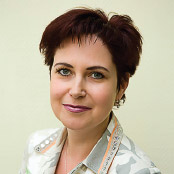 ПОЛЕЖАРОВА Людмила ВладимировнаДоцент департамента налогов и налогового администрирования Факультета налогов, аудита и бизнес-анализаК.э.н., доцентАдрес 127083, г. Москва, ул. Верхняя Масловка, д. 15, каб. 507            Тел.: +7 (499) 553-1198Эл. адрес: lvpolezharova@fa.ru